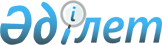 О работе комиссий при акимате города Алматы по проведению легализации недвижимого имущества, находящегося на территории города Алматы, права на которое не оформлены в соответствии с законодательством Республики Казахстан
					
			Утративший силу
			
			
		
					Постановление Акимата города Алматы от 3 августа 2006 года N 5/989. Зарегистрировано Департаментом юстиции города Алматы 8 августа 2006 года за N 709. Утратило силу постановлением Акимата города Алматы от 11 декабря 2009 года № 5/803

       Сноска. Утратило силу постановлением Акимата города Алматы от 11.12.2009 № 5/803.

      Сноска. Заголовок в редакции постановления акимата города Алматы от 18 апреля 2007 года N 3/506 .      В соответствии с  Законом  Республики Казахстан "Об амнистии в связи с легализацией имущества",  постановлением  Правительства Республики Казахстан от 19 июля 2006 года N 689 "Об утверждении Типового положения о комиссии по проведению легализации недвижимого имущества, находящегося на территории Республики Казахстан права на которое не оформлены в соответствии с законодательством Республики Казахстан"   акимат города Алматы  ПОСТАНОВЛЯЕТ:       1. (Пункт 1 утратил силу постановлением акимата города Алматы от 18 апреля 2007 года N  3/506 )       2. Утвердить прилагаемые: 

      1) Положение о комиссии; 

      2) форму решения комиссии; 

      3) форму протокола заседания комиссии; 

      4) форму журнала учета заявлений поступивших в комиссию по легализации недвижимого имущества; 

      5) форму описи документов, представленных на легализацию недвижимого имущества; 

      6) форму расписки в получении документов, представленных на легализацию недвижимого имущества.       3. Комиссиям в своей работе руководствоваться Положением о комиссии.       4. Контроль за исполнением настоящего постановления оставляю за собой.       5. Настоящее постановление вводится в действие со дня государственной регистрации.              И.о. акима 

      города Алматы                  К.Букенов       Секретарь акимата              К.Тажиева Приложение                     

к постановлению акимата        

города Алматы                  

от 3 августа 2006 года N 5/989               Сноска. Приложение   утратило силу постановлением   акимата города Алматы от 18 апреля 2007 года N  3/506  .  СОСТАВ 

комиссии при акимате города Алматы 

по Алмалинскому району       Сноска. Состав комиссии с изменениями, внесенными постановлениями акимата города Алматы   от 9 января 2007 года N  1/58   ; от 22 февраля 2007 года N  2/264   .  

      СОСТАВ 

комиссии при акимате города 

Алматы по Ауэзовскому району        Сноска. Состав комиссии с изменениями, внесенными постановлениями акимата города Алматы от 24 октября 2006 года N  7/1252 ,  от 9 января 2007 года N  1/58  ,  от 22 февраля 2007 года N  2/264   .  

       СОСТАВ 

комиссии при акимате города Алматы 

по Бостандыкскому району        Сноска. Состав комиссии с изменениями, внесенными постановлением акимата города Алматы от 24 октября 2006 года N  7/1252  ,  от 22 февраля 2007 года N  2/264  .  

           СОСТАВ 

комиссии при акимате города Алматы 

по Жетысускому району        Сноска. Состав комиссии с изменениями, внесенными постановлением акимата города Алматы от 24 октября 2006 года N  7/1252 ,  от 9 января 2007 года N  1/58 .   

    СОСТАВ 

комиссии при акимате города Алматы 

по Медеускому району        Сноска. Состав комиссии с изменениями, внесенными постановлением акимата города Алматы   от 9 января 2007 года N  1/58  ,  от 22 февраля 2007 года N  2/264  .  

           СОСТАВ 

комиссии при акимате города Алматы 

по Турксибскому району        Сноска. Состав комиссии с изменениями, внесенными постановлением акимата города Алматы от 24 октября 2006 года N  7/1252 . 

             Утверждено                     

постановлением акимата         

города Алматы                  

от 3 августа 2006 года N 5/989  Положение о комиссии 

при акимате города Алматы по проведению 

легализации  недвижимого имущества, 

находящегося  на территории города 

Алматы права, на которое не оформлены в 

соответствии с законодательством 

Республики Казахстан  1. Общие положения       1. Комиссия при акимате города Алматы по проведению легализации недвижимого имущества, находящегося на территории города Алматы права на которое не оформлены в соответствии с законодательством Республики Казахстан (далее - комиссия) является коллегиальным органом, создаваемым при акимате города Алматы, уполномоченным на вынесение решения о легализации либо об отказе в легализации недвижимого имущества, находящегося на территории города Алматы права на которое не оформлены в соответствии с законодательством Республики Казахстан.       2. Комиссия осуществляет свою деятельность в соответствии с  Законом  Республики Казахстан "Об амнистии в связи с легализацией имущества" (далее - Закон), настоящим Положением и иными законодательными актами Республики Казахстан.       3. Комиссия формируется из представителей местных представительных и исполнительных органов, налоговых органов, органов архитектуры и градостроительства, уполномоченного органа по земельным отношениям, органов, осуществляющих государственную регистрацию прав на недвижимое имущество и иных государственных органов и организаций Республики Казахстан.       4. Комиссию возглавляет председатель - заместитель акима соответствующего района города Алматы. 

      Персональный состав комиссии утверждается решением местного исполнительного органа.        5. Местонахождение комиссии - здание аппарата акима соответствующего района города Алматы.       6. Комиссия осуществляет свою работу все дни, за исключением выходных и праздничных дней, в пределах срока, установленного Законом.  2. Задачи и функции комиссии       7. Основной задачей комиссии является принятие решения о легализации либо об отказе в легализации недвижимого имущества.       8. Функциями комиссии являются: 

      1) обеспечение своевременного и качественного рассмотрения заявлений граждан и юридических лиц Республики Казахстан (далее - субъекты легализации), обратившихся за легализацией недвижимого имущества; 

      2) установление сведений об объекте легализации; 

      3) определение соответствия документов сведениям, представленным государственными органами и организациями; 

      4) выдача субъекту легализации решения о легализации недвижимого имущества либо об отказе в легализации недвижимого имущества; 

      5) включение сведений об объекте легализации в реестр легализованного имущества по форме согласно приложению 3 к  Закону .  3. Порядок работы комиссии       9. Комиссия регистрирует в установленном порядке заявления субъектов легализации, обратившихся за легализацией недвижимого имущества. 

      Прием заявлений с приложенными документами осуществляет секретарь комиссии. Заявление регистрируется в журнале учета заявлений, поступивших в комиссию по легализации недвижимого имущества (далее - журнал). 

      При приеме заявления с приложенными документами составляется опись документов, представленных для легализации имущества по форме установленной местным исполнительным органом. 

      Секретарь комиссии вносит заявление в журнал и присваивает номер. 

      Секретарь комиссии выдает заявителю второй экземпляр заявления с указанием даты и номера заявления и расписку, подтверждающую получение заявление и представленных документов.       10. Заявление о легализации недвижимого имущества, поданное в течение срока легализации, должно быть рассмотрено в течение пятнадцати рабочих дней со дня подачи заявления в соответствующую комиссию.       11. После получения документов, предусмотренных  статьей 6  и пунктом 1  статьи 11  Закона, комиссия выносит решение о: 

      1) возврате документов по основаниям указанным в  пункте 9  Правил проведения легализации недвижимого имущества, находящегося на территории Республики Казахстан права на которое не оформлены в соответствии с законодательством Республики Казахстан, утвержденным постановлением Правительства Республики Казахстан от 21 июля 2006 года N 696; 

      2) отказе в легализации недвижимого имущества; 

      3) легализации недвижимого имущества. 

      Решение принимается по каждому объекту легализации отдельно и подписывается председателем, членами и секретарем комиссии. 

       Сноска. Пункт 11 с изменениями, внесенными постановлениями акимата города Алматы от 24 октября 2006 года N  7/1252 , от 9 января 2007 года N  1/58 .       12. Протокол заседания комиссии оформляется секретарем комиссии подписывается всеми членами комиссии, которые несут ответственность за полноту и достоверность сведений, отраженных в протоколе.       13. Местные исполнительные органы обеспечивают работу комиссии по проведению легализации имущества.        14. Информация о легализованном недвижимом имуществе представляется в органы, осуществляющие государственную регистрацию прав на недвижимое имущество, путем направления в их адрес копий решений о легализации недвижимого имущества.       15. После вынесения решения о легализации недвижимого имущества комиссия направляет копию решения: 

      1) в Управление земельных отношений для оформления правоудостоверяющего документа на земельный участок; 

      2) в приемочную комиссию, созданную акиматом города Алматы на основании постановления Правительства Республики Казахстан "Об утверждении Правил легализации недвижимого имущества, находящегося на территории Республики Казахстан, права на которое не оформлены в соответствии с законодательством Республики Казахстан" от 21 июля 2006 года N 696 для оформления акта приемки в эксплуатацию; 

      3) в Республиканское государственное предприятие "Центр по недвижимости по городу Алматы" для оформления технического паспорта на объект недвижимости. 

       Сноска. Пункт 15 в редакции постановления акимата города Алматы от 24 октября 2006 года N  7/1252 ,  с изменениями, внесенными постановлением Акимата города Алматы   от 9 января 2007 года N  1/58 .        15-1. По окончании процесса оформления документов, указанных в пункте 15 настоящего Положения, комиссия выдает субъекту легализации решение о легализации недвижимого имущества вместе с оформленными документами, с одновременным включением сведений в реестр легализованного имущества. 

       Сноска. Пункт 15-1 дополнен постановлением акимата города Алматы от 24 октября 2006 года N  7/1252 .  4. Права комиссии       16. Комиссия по вопросам, входящим в ее компетенцию, имеет право: 

      1) запрашивать необходимую информацию о легализуемом недвижимом имуществе, которая представляется государственными органами и организациями; 

      2) привлекать представителей государственных органов и иных организаций, не вошедших в состав комиссии; 

      3) получать разъяснения от лиц, обратившихся за легализацией недвижимого имущества; 

      4) устанавливать принадлежность имущества субъектам легализации, обратившимся за легализацией недвижимого имущества; 

      5) принимать решение о легализации либо об отказе в легализации недвижимого имущества.  5. Прекращение деятельности комиссии       17. Комиссия прекращает свою деятельность по окончании срока легализации имущества, установленного Законом. Утвержден                      

постановлением акимата         

города Алматы                  

от 3 августа 2006 года N 5/989   О легализации ______________________ 

недвижимого имущества ______________ 

в ___________________________ районе         В соответствии с Законом Республики Казахстан "Об амнистии 

в связи с легализацией имущества" комиссия при акимате города 

Алматы по проведению легализации недвижимого имущества, 

находящегося на территории города Алматы права на которое не 

оформлены в соответствии с законодательством Республики Казахстан 

по _________________ району  РЕШИЛА:    1. Легализовать________________________(РНН ______________________) 

недвижимое имущество, расположенное по адресу: ___________________, 

___________ район. 2. Легализованное недвижимое имущество подлежит регистрации в 

установленном законом порядке в срок до 1 апреля 2007 года.   Председатель Комиссии: _________________________________________ 

Секретарь Комиссии: ____________________________________________ 

Фамилии и подписи членов Комиссии: 

1. _____________________________________________________________ 

2. _____________________________________________________________ 

3. _____________________________________________________________ 

4. _____________________________________________________________ 

5. _____________________________________________________________ 

6. _____________________________________________________________ 

7. _____________________________________________________________    Утвержден                      

постановлением акимата         

города Алматы                  

от 3 августа 2006 года N 5/989   "Утверждаю"           

Председатель Комиссии       

по ___________ району города Алматы 

_________________________________ 

 (Ф.И.О., подпись)          

"___" _________ 2006 г.            ПРОТОКОЛ N_____ 

заседания Комиссии при акимате города Алматы 

по проведению легализации недвижимого имущества, 

находящегося на территории города Алматы права 

на которое не оформлены в соответствии с 

законодательством Республики Казахстан 

по  _________________ району Председательствовал: ___________________________________________ 

Присутствовали члены Комиссии:__________________________________ 

________________________________________________________________ 

________________________________________________________________         Повестка заседания: 

________________________________________________________________ 

________________________________________________________________ 

________________________________________________________________         Решение: ________________________________________________________________ 

________________________________________________________________ 

________________________________________________________________ Секретарь Комиссии: ____________________________________________ 

Фамилии и подписи членов Комиссии: 

1. _____________________________________________________________ 

2. _____________________________________________________________ 

3. _____________________________________________________________ 

4. _____________________________________________________________ 

5. _____________________________________________________________ 

6. _____________________________________________________________ 

7. _____________________________________________________________   Утвержден                      

постановлением акимата         

города Алматы                  

от 3 августа 2006 года N 5/989  Журнал 

учета заявлений, поступивших в комиссию 

по легализации недвижимого имущества 

   продолжение таблицы 

      Утверждено                     

постановлением акимата         

города Алматы                  

от 3 августа 2006 года N 5/989  Опись N _____ 

документов, представленных для 

легализации недвижимого имущества Перечень, представленных документов 

   1. __________________________________________________________ 

2. __________________________________________________________ 

3. __________________________________________________________ 

4. __________________________________________________________ 

5. __________________________________________________________ 

6. __________________________________________________________ 

7. __________________________________________________________ 

8. __________________________________________________________ 

9. __________________________________________________________ 

10.__________________________________________________________ Количество документов _____ (_________________________________) 

Количество листов в документах _____ (________________________) 

   Специалист ________________________________ __________ 

                          (Ф.И.О.)           подпись "____"________2006г.  Я,___________________________________________________________  

                     (Ф.И.О заявителя) 

   действительно получил расписку о приеме заявления и документов, 

представленных для легализации недвижимого имущества за N _____ 

от _______________ 2006 года, а также  несу ответственность за 

достоверность и полноту сведений, указанных в представленных для 

легализации документах, и подтверждаю, что:        1) в отношении меня (руководителей юридического лица, 

представителем которого я являюсь) не были возбуждены уголовные 

дела за совершение преступлений, указанных в статьях 190 - 193, 

218, 221, 222 Уголовного кодекса Республики Казахстан;  

      2) я (руководители юридического лица, представителем которого 

я являюсь) не был(и) осужден(ы) за совершение преступлений, 

указанных в статьях 190 - 193, 218, 221, 222 Уголовного кодекса 

Республики Казахстан;   

      3) я (руководители юридического лица, представителем которого 

я являюсь) не привлекался(лись) к административной ответственности 

за совершение административных правонарушений, указанных в статьях 

118, 120, 143, 154, 155(часть первая), 178, 179, 182, 185, 189, 

205 - 209, 237, 239, 253, 357-2 Кодекса Республики Казахстан "Об 

административных правонарушениях; 

      4) недвижимое имущество, на которое мною представлены 

документы для легализации, не получено в результате совершения 

коррупционных правонарушений, преступлений против личности, мира 

и безопасности человечества, основ конституционного строя и 

безопасности государства, собственности, интересов государственной 

службы, общественной безопасности и общественного порядка, здоровья 

и нравственности населения; 

      5) права на недвижимое имущество, на которое мною 

представлены документы для легализации, не оспариваются в судебном 

порядке; 

      6) не легализую недвижимое имущество, предоставление прав на 

которое не допускается законами Республики Казахстан. Заявитель __________________________ ________ "__"_______ 2006г. 

                  (Ф.И.О.)            подпись         Утвержден                      

постановлением акимата         

города Алматы                  

от 3 августа 2006 года N 5/989    Расписка N _____ 

в получении документов, представленных для 

легализации недвижимого имущества Документы представлены заявителем _______________________________ 

                                             (Ф.И.О.) Перечень, представленных документов: 

1. _____________________________________________________________ 

2. _____________________________________________________________ 

3. _____________________________________________________________ 

4. _____________________________________________________________ 

5. _____________________________________________________________ 

6. _____________________________________________________________ 

7.______________________________________________________________ 

8. _____________________________________________________________ 

9. _____________________________________________________________ 

10._____________________________________________________________ Количество документов _____ (_________________________________) 

Количество листов в документах _____ (________________________) Специалист ________________________________________   __________ 

                           (Ф.И.О.)                     подпись "____"________2006г.  Дата вручения решения комиссии по легализации недвижимого имущества 

 "___" ___________ 2006г.   Примечание: Подлинные документы подлежат возвращению одновременно 

с вручением решения комиссии по легализации недвижимого имущества. 
					© 2012. РГП на ПХВ «Институт законодательства и правовой информации Республики Казахстан» Министерства юстиции Республики Казахстан
				N 
Дата сдачи 

заявления с 

приложенными 

документами 
Ф.И.О. или 

наименование 

заявителя 
Место жительства 

или юридический 

адрес заявителя 
Наименование 

легализуемого 

имущества 
1 
2 
3 4 
5 
№ 
Сумма уплаченного сбора за легализацию  
Решение комиссии  
Дата выдачи решения 
Решение получил 

(Ф.И.О., подпись) 
1 
7 
8 
9 
10 
